SCRIVERE IN STAMPATELLO IN MODO CHIARO E LEGGIBILE DA PRESENTARE ALL’UFFICIO PROTOCOLLO 									Al SETTORE FINANZIARIO UFFICIO TRIBUTI del Comune di Santeramo in ColleRICHIESTA ESENZIONE/RIDUZIONE TARI PER U.D.Autodichiarazione Possesso Requisiti (Artt.46 e 47 D.P.R. 28/12/2000, n°445)D I C H I A R Adi trovarsi nelle seguenti condizioni (contrassegnare la casella della circostanza che ricorre): C H I E D E ai sensi del Regolamento per la disciplina della Tassa Rifiuti (TARI) - approvato con Deliberazione del Consiglio Comunale n°11 del 14/07/2020: 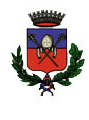 COMUNE DI SANTERAMO IN COLLECittà Metropolitana di BariPiazza Dott. Simone, 8 – Tel. 080.3028311 – Fax 080.3023710Cod. Fisc. 82001050721 – P. IVA 00862890720E-Mail: info@comune.santeramo.ba.it – Indirizzo Internet: www.comune.santeramo.ba.itINFORMATIVA FORNITA AI SENSI DEGLI ARTICOLI 13 E 14 DEL REGOLAMENTO UE 2016/679 – RICHIESTA ESENZIONE / RIDUZIONE DELLA TARI PER UTENZE DOMESITCHE.La/il sottoscritta/oLa/il sottoscritta/oLa/il sottoscritta/oLa/il sottoscritta/oLa/il sottoscritta/oNomeCognomeCognomeCognomeCognomeCognomeComune di nascitaProvincia di nascita e Nazione di nascitaProvincia di nascita e Nazione di nascitaGiorno/mese/anno di nascitaGiorno/mese/anno di nascitaGiorno/mese/anno di nascitaresidente a ProvinciaStato Estero di residenza Stato Estero di residenza Stato Estero di residenza Stato Estero di residenza Indirizzo di residenzaIndirizzo di residenzaIndirizzo di residenzaIndirizzo di residenzan. civicon. civicoCodice fiscaleCodice fiscaleCodice fiscaleCodice fiscaleCodice fiscaleCodice fiscaleCodice fiscaleIn qualità di intestatario dell’utenza Tari Codice Contribuente __________________________ Sotto la propria personale responsabilità ed ai sensi degli articoli 46 e 47 del D.P.R. 28 dicembre 2000, n. 445, consapevole che: le dichiarazioni mendaci, le falsità in atti, l’uso di atti falsi, nei casi previsti dalla legge, sono puniti ai sensi del codice penale e delle leggi in materia, ai sensi dell’articolo 76, comma 1, del D.P.R. n. 445/2000; il dichiarante e chi per esso decade dai benefici eventualmente conseguiti da provvedimenti emanati sulla base di dichiarazioni non veritiere, ai sensi dell’articolo 75 del D.P.R. n. 445/2000; l’ente pubblico ha l’obbligo di effettuare idonei controlli, anche a campione, sulla veridicità di quanto dichiarato, ai sensi dell’articolo 71 del D.P.R. n. 445/2000;     Iscritto AIRE pensionato nel paese di residenza proprietario/conduttore dell’abitazione e relative pertinenze in Via_______________________________________________ n. _______ (abitazione non concessa in locazione o comodato) identificata in catasto alFoglio _______Particella___________ Sub ______________ Foglio _______Particella___________ Sub ______________Foglio _______Particella___________ Sub ______________    Presenza nel proprio nucleo familiare di n. _______ figli frequentanti corsi di studio universitari, o equipollenti, in altro comune d’Italia, che hanno sottoscritto un contratto di locazione per almeno 11 mesi nell’anno solare;      Presenza nel proprio nucleo familiare di n. _______ lavoratori in altro comune d’Italia sito ad una distanza minima pari o superiore a 250 km che hanno sottoscritto un contratto di locazione per almeno 11 mesi nell’anno solare     Titolare di utenza domestica al di fuori dell’abitato (case sparse) con una frequenza di ritiro rifiuti inferiore rispetto a quella del centro abitato, ubicata in Via/C.da __________________________________________________________Foglio _______Particella___________ Sub ______________ Foglio _______Particella___________ Sub ______________Foglio _______Particella___________ Sub ______________    Titolare di utenza domestica che provvede al compostaggio dei propri scarti organici ai fini dell’utilizzo in sito del materiale prodotto mediante l’utilizzo di composter fornito dall’Amministrazione Comunale o dal Gestore del servizio;     Titolare di utenza domestica che provvede al conferimento presso il C.C.R. con punteggio minimo raggiunto entro il 31/12 dell’anno precedente di:   250 punti (riduzione annua del 5% solo parte variabile)	 500 punti (riduzione annua del 10% solo parte variabile)  750 punti (riduzione annua del 15% (solo parte variabile -massimo consentito)     Altro      _____________________________________________________________________________________________________________________________________________________________________________________________________________________________________________________________________________________________________LA RIDUZIONE DELLA TASSA SUI RIFIUTI (TARI) PER L’ANNO ______________      di 2/3 --------------------------------------------------per sub lett. a)       di n._____ componenti il nucleo familiare --- per sub lett. b) e c)      del 50% (solo parte variabile)--------------------- per sub lett. d)      del 20% (solo parte variabile)-------------------- per sub lett. e)      del ______ (solo parte variabile)------------------per sub lett. f)      altro ________________________________ per sub lett. g) Si allegano: fotocopia di documento di riconoscimento in corso di validità del dichiarante; prova documentale della pensione estera e certificato di residenza AIRE in caso di comune diverso da Santeramo in Colle (solo nel caso sub lett. a); contratto di locazione immobile occupato con certificazione di iscrizione all’Ateneo o altro (solo nel caso sub lett.b); contratto di locazione immobile occupato con certificazione attestante l’esistenza del rapporto di lavoro (solo nel caso sub lett. c); Altro ____________________________________________________________________________________________; La/il sottoscritta/o dichiara di aver letto e compreso l’informativa del Comune di Santeramo in Colle ai sensi dell’articoli 13 e 14 del Reg. UE 2016/679.La/il sottoscritta/o dichiara di aver letto e compreso l’informativa del Comune di Santeramo in Colle ai sensi dell’articoli 13 e 14 del Reg. UE 2016/679.Luogo e DataFirmaFirmaSanteramo in Colle, La/il sottoscritta/o, dopo aver letto e compreso l’informativa del Comune di Santeramo in Colle ai sensi dell’articoli 13 e 14 del Reg. UE 2016/679,(   ) NON acconsente al trattamento dei seguenti dati personali(   ) acconsente al trattamento dei seguenti dati personaliper finalità di comunicazioni urgenti legati alla riduzione in argomentoLa/il sottoscritta/o, dopo aver letto e compreso l’informativa del Comune di Santeramo in Colle ai sensi dell’articoli 13 e 14 del Reg. UE 2016/679,(   ) NON acconsente al trattamento dei seguenti dati personali(   ) acconsente al trattamento dei seguenti dati personaliper finalità di comunicazioni urgenti legati alla riduzione in argomentoRecapito telefonico 	Recapito telefonico 	Recapito telefonico 	Recapito telefonico 	Indirizzo e-mailIndirizzo e-mailIndirizzo e-mailIndirizzo e-mailLuogo e DataFirmaFirmaSanteramo in Colle, N.B. La presente istanza deve essere presentata entro il 30 Giugno dell’anno successivo a quello di competenza dell’imposta e vale per gli anni successivi (solo per il caso sub lett. a)  Il contribuente è tenuto a dichiarare tempestivamente il venir meno delle condizioni che hanno dato il diritto alla riduzione e cessano di operare alla data in cui ne vengono meno le condizioni di fruizione, anche in mancanza della relativa dichiarazione ATTENZIONE:  Ai fini dell’ammissione al presente beneficio è necessario compilare l’istanza in ogni suo campo  a pena di esclusione dallo stesso TitolareComune di Santeramo in Colle - Piazza Dr. Giuseppe Simone n. 8   70029 – Santeramo in Colle (Ba) – Italy– C.F. 82001050721- email  info@comune.santeramo.ba.itPEC protocollo@pec.comune.santeramo.ba.it – Tel. 080-3028311Comune di Santeramo in Colle - Piazza Dr. Giuseppe Simone n. 8   70029 – Santeramo in Colle (Ba) – Italy– C.F. 82001050721- email  info@comune.santeramo.ba.itPEC protocollo@pec.comune.santeramo.ba.it – Tel. 080-3028311Comune di Santeramo in Colle - Piazza Dr. Giuseppe Simone n. 8   70029 – Santeramo in Colle (Ba) – Italy– C.F. 82001050721- email  info@comune.santeramo.ba.itPEC protocollo@pec.comune.santeramo.ba.it – Tel. 080-3028311Comune di Santeramo in Colle - Piazza Dr. Giuseppe Simone n. 8   70029 – Santeramo in Colle (Ba) – Italy– C.F. 82001050721- email  info@comune.santeramo.ba.itPEC protocollo@pec.comune.santeramo.ba.it – Tel. 080-3028311FinalitàDati trattatiBase giuridica (riferita al  GDPR)DestinatariDurata della conservazioneIstruttoria dell’istanza per ottenere l’esenzione o la riduzione della TARI – Regolamento disciplina IUC – componente  TARI - D.C.C. N. 21/ 2016 modific. D.C.C. n. 14/2019Dati anagrafici, indirizzo, codice fiscale, documento di identità, ISEE, dati catastali, dati relativi ai familiari..Obbligo legale (art. 6 p. 1 lett. c) Regolamento disciplina IUC – componente  TARI. – artt. 69 e 69 ter -  Delibera di Consiglio Comunale n. 21/ 2016 modific. D.C.C. n.14/2019.I dati potranno essere comunicati alle autorità pubbliche per la verifica della veridicità delle dichiarazioni rese ai sensi dell’art. 47 del DPR 445/2000.Fino al quinto anno successivo alla durata della concessione, salvo contenzioso e conformemente alle previsioni del codice dei beni culturali (D. Lgs. 42/2004)Comunicazioni urgentiRecapiti telefoniciIndirizzo emailConsenso (art. 6 p. 1 lett. a)Il mancato consenso non ha nessun effetto rispetto alla concessione della esenzione o della riduzione della TARI. Tuttavia, il cittadino non potrà essere contattato per la concessione del rimborso e dovrà mettersi in contatto con il Comune per conoscere l’esito della richiesta.Il consenso può essere revocato in qualsiasi momento e questo non comporterà alcuna conseguenzaNessunoFino al mese successivo al termine del procedimento dell’esenzione o riduzione della TARI.Fonte dei dati trattatiI dati trattati sono acquisiti direttamente dai soggetti richiedenti o da altri soggetti pubblici per la verifica dell’autocertificazioneI dati trattati sono acquisiti direttamente dai soggetti richiedenti o da altri soggetti pubblici per la verifica dell’autocertificazioneI dati trattati sono acquisiti direttamente dai soggetti richiedenti o da altri soggetti pubblici per la verifica dell’autocertificazioneI dati trattati sono acquisiti direttamente dai soggetti richiedenti o da altri soggetti pubblici per la verifica dell’autocertificazioneDiritti dell’interessatoResponsabile per la Protezione dei Dati PersonaliGiuseppe Nuzzolese - Piazza Dr. Giuseppe Simone n. 8   70029 – Santeramo in Colle (Ba) – Italy– C.F. 82001050721- email  segreteria@comune.santeramo.ba.itPEC affarigenerali@pec.comune.santeramo.ba.it – Tel. 080-3028323Giuseppe Nuzzolese - Piazza Dr. Giuseppe Simone n. 8   70029 – Santeramo in Colle (Ba) – Italy– C.F. 82001050721- email  segreteria@comune.santeramo.ba.itPEC affarigenerali@pec.comune.santeramo.ba.it – Tel. 080-3028323Giuseppe Nuzzolese - Piazza Dr. Giuseppe Simone n. 8   70029 – Santeramo in Colle (Ba) – Italy– C.F. 82001050721- email  segreteria@comune.santeramo.ba.itPEC affarigenerali@pec.comune.santeramo.ba.it – Tel. 080-3028323Giuseppe Nuzzolese - Piazza Dr. Giuseppe Simone n. 8   70029 – Santeramo in Colle (Ba) – Italy– C.F. 82001050721- email  segreteria@comune.santeramo.ba.itPEC affarigenerali@pec.comune.santeramo.ba.it – Tel. 080-3028323Dati di contatto per l’esercizio dei dirittiComune di Santeramo in Colle - Piazza Dr. Giuseppe Simone n. 8   70029 – Santeramo in Colle (Ba) – Italy– C.F. 82001050721- email  info@comune.santeramo.ba.itPEC protocollo@pec.comune.santeramo.ba.it – Tel. 080-3028311Comune di Santeramo in Colle - Piazza Dr. Giuseppe Simone n. 8   70029 – Santeramo in Colle (Ba) – Italy– C.F. 82001050721- email  info@comune.santeramo.ba.itPEC protocollo@pec.comune.santeramo.ba.it – Tel. 080-3028311Comune di Santeramo in Colle - Piazza Dr. Giuseppe Simone n. 8   70029 – Santeramo in Colle (Ba) – Italy– C.F. 82001050721- email  info@comune.santeramo.ba.itPEC protocollo@pec.comune.santeramo.ba.it – Tel. 080-3028311Comune di Santeramo in Colle - Piazza Dr. Giuseppe Simone n. 8   70029 – Santeramo in Colle (Ba) – Italy– C.F. 82001050721- email  info@comune.santeramo.ba.itPEC protocollo@pec.comune.santeramo.ba.it – Tel. 080-3028311